Volgens richtlijnen van de rijksoverheid kunnen de dorps- en buurthuizen en ontmoetingscentra weer open vanaf 1 juni. De openstelling is voor maximaal 30 mensen, uitgaande van de basisregels van 1,5 meter afstand. Ons gebouw volgt de richtlijnen zoals bepaald door het RIVM en de Rijksoverheid. Daarbij treffen wij aantal extra maatregelen om verspreiding van het virus tegen te gaan. Wij hebben besloten om per 1 juni weer open te gaan.  In dit protocol leggen we vast hoe we dit veilig kunnen doen. Per hoofdstuk worden de volgende zaken behandeld:We hebben besloten om weer (beperkt) open te gaan als buurthuisVanuit de rijksoverheid gezien kunnen de buurthuizen en ontmoetingscentra weer open van 1 juni voor maximaal 30 mensen, uitgaande van de basisregels van 1,5 meter afstand. Ons buurthuis volgt de richtlijnen zoals bepaald door het RIVM en de Rijksoverheid
Opening van ons gebouwHet protocol:Voorwaarde voor heropening is dat er een protocol voor coronamaatregelen aanwezig is.  Om ons buurthuis veilig te kunnen gebruiken hebben we dit protocol opgesteld. Randvoorwaarden (algemene gegevens van het buurthuis) Welke openingstijden hanteren we?Wie is verantwoordelijk voor het gebouw?Wie is verantwoordelijk voor het beheer? Wie zijn onze gebruikers?Zijn er andere protocollen van toepassing op het gebouw?Routing en inrichting
Een beperkte capaciteit en anderhalve meter afstand vragen om een aangepaste inrichting en routing in en om het gebouw. Daarvoor maken we de volgende afspraken en treffen we de volgende maatregelen.Het buitenterreinToegang tot het gebouwCapaciteitRouteInrichting ruimtesPlattegrondenZo treffen we extra maatregelen voor beheer en hygiëneHet bestuur en beheer treft extra maatregelen. We maken een aantal aanvullende afspraken en nemen een aantal maatregelen die zorgen voor een verantwoord gebruik. Over de toegang tot de locatie spreken we af  Zo geven we instructies aan beheerders en gebruikers Deze extra schoonmaak maatregelen treffen we:Deze extra hygiënemaatregelen en voorzieningen treffen we:Zo gaan we met elkaar om					Iedereen houdt zich in ieder geval aan de landelijke richtlijnen. Dat betekent dat we elkaar groeten zonder elkaar aan te raken en elkaar dus ook geen hand geven. Als je toch moet niesen of hoesten doe je dit in je elleboog. Gebruik papieren zakdoekjes om te snuiten. Was regelmatig je handen met zeep, ook tussen de vingers. En houd 2 meter afstand van elkaar.  Als je klachten zoals koorts (meer dan 38 graden), verkoudheid (zoals niezen, snotterigheid, hoesten, keelpijn) of kortademigheid hebt, blijf je thuis.  Dit verwachten we van onze bezoekersZo maken we duidelijk wat we verwachten van bezoekersZo organiseren we onze vrijwilligersDe vrijwilligers werkzaam in ons gebouw zijn allemaal op de hoogte van de voor hen relevante onderdelen van dit protocol. Vrijwilligers geven het goede voorbeeld en laten daarmee duidelijk zien wat we ook van bezoekers verwachten. Zo maken we duidelijk wat we verwachten van onze vrijwilligersProgrammeerkeuzeBij de keuze voor de programmering hebben we rekening gehouden met doel, doelgroep en de beschikbare ruimtes. Voor deze doelgroep zijn we nu openDeze activiteiten zijn mogelijk in ons buurthuisWe hebben in de programmering rekening gehouden met de capaciteit van ons gebouwDit vragen we van onze huurders6. Vervolgstappen:We houden de landelijke richtlijnen en voorschriften goed in de gaten. Per 1 juli wordt een verruiming van de mogelijkheden gezien naar een openstelling voor 100 personen. Dit protocol is van toepassing totdat de richtlijnen veranderen. Datum: Naam: Vul hier de naam van het initiatief in
Vul hier het adres van het initatief in.vul hier de naam van je contactpersoon in.Vul hier de website in.Vul hier het versienummer in van het protocol 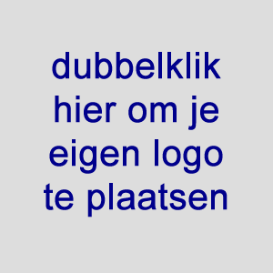 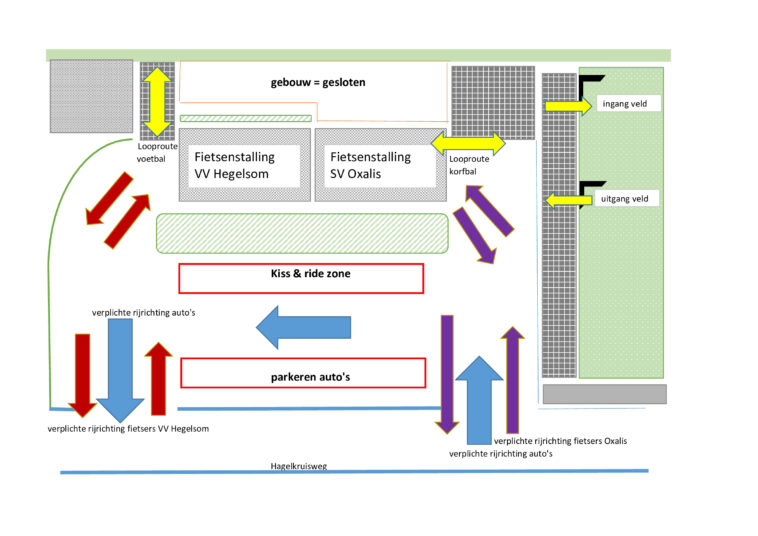 